
                                                  ПОСТАНОВЛЕНИЕ от  « 20 »  апреля  2021года           	№ 22		          с. Сергиевское                                                                          Об утверждении бюджетного прогноза  муниципального образования «Сергиевское сельское поселение» на долгосрочный период до 2026 года              В соответствии со статьей 1701 Бюджетного кодекса Российской Федерации, постановлением главы муниципального образования «Сергиевское сельское поселение» от 25.11.2020 № 107 «Об утверждении Порядка разработки и утверждения бюджетного прогноза МО «Сергиевское сельское поселение» на долгосрочный период, руководствуясь Уставом муниципального образования «Сергиевское сельское поселение»                                               ПОСТАНОВЛЯЮ:1. Утвердить бюджетный прогноз муниципального образования «Сергиевское сельское поселение» на долгосрочный период до 2026 года, согласно приложению к настоящему постановлению.2. Настоящее постановление вступает в силу со дня его подписания.3. Настоящее постановление разместить на официальном сайте администрации муниципального образования «Сергиевское сельское поселение».4. Контроль за выполнением постановления оставляю за собой.ГлаваМО «Сергиевское сельское поселение»				В.М.КаленниковПриложение  к постановлению главы муниципального образования «Сергиевское сельское поселение»от__________г. №_________БЮДЖЕТНЫЙ ПРОГНОЗмуниципального образования «Сергиевское сельское поселение» на долгосрочный период до 2026 годаВ целях реализации долгосрочного планирования принят Федеральный закон от 28.06.2014 № 172-ФЗ «О стратегическом планировании в Российской Федерации», внесены изменения в Бюджетный кодекс Российской Федерации в части дополнения статьей 1701 «Долгосрочное бюджетное планирование». На региональном уровне принят Закон Республики Адыгея от 06.08.2015 № 455 «О стратегическом планировании в Республике Адыгея». Постановлением главы муниципального образования «Сергиевское сельское поселение» от 25.11.2020 № 107утвержден Порядок разработки и утверждения бюджетного прогноза МО «Сергиевское сельское поселение» на долгосрочный период.Указанными Порядком установлено, что бюджетный прогноз разрабатывается каждые три года на шесть лет на основе прогноза социально-экономического развития поселения на соответствующий период.Бюджетный прогноз муниципального образования «Сергиевское сельское поселение» на долгосрочный период до 2026 года (далее – бюджетный прогноз) содержит информацию об основных параметрах долгосрочного прогноза социально-экономического развития поселения, основных характеристик бюджета муниципального образования «Сергиевское сельское поселение», показателей финансового обеспечения муниципальных программ муниципального образования «Сергиевское сельское поселение» на период их действия, а также основные подходы к формированию бюджетной политики в указанном периоде.Целью долгосрочного бюджетного планирования в муниципальном образовани «Сергиевское сельское поселение» является обеспечение  динамики доходов и расходов бюджета муниципального образования «Сергиевское сельское поселение», что позволяет оценивать долгосрочные тенденции изменений объема доходов и расходов, а также вырабатывать на их основе соответствующие меры, направленные на повышение устойчивости и эффективности функционирования бюджетной системы муниципального образования «Сергиевское сельское поселение». Основная задача долгосрочного бюджетного планирования состоит в увязке проводимой бюджетной политики с задачами по созданию долгосрочного устойчивого роста экономики и повышению уровня и качества жизни населения муниципального образования «Сергиевское сельское поселение».На период 2021 – 2023 годов параметры бюджетного прогноза сформированы с учетом первоначально утвержденного Решения Собрания депутатов муниципального образования «Сергиевское сельское поселение» от 29.12.2020 № 184 «О бюджете муниципального образования «Сергиевское сельское поселение» на  2021 год и на плановый период 2022  и 2023 годов».  На период 2024 – 2026 годов предусматриваются параметры бездефицитного бюджета с учетом формирования расходов под уровень доходных источников с запланированным ростом доходов и расходов в среднем на 102,7% ежегодно.Прогноз основных характеристик бюджета муниципального образования «Сергиевское сельское поселение» представлен в приложении N1 к бюджетному прогнозу.Показатели финансового обеспечения муниципальных программ муниципального образования «Сергиевское сельское поселение» на период их действия за счет средств местного, республиканского и федерального бюджетов представлены в приложении N 2 к бюджетному прогнозу.               Основными подходами к формированию бюджетной политики Веселовского сельского поселения на долгосрочный период являются:Бюджетный прогноз муниципального образования «Сергиевское сельское поселение»	 на долгосрочный период до 2026 года (далее - бюджетный прогноз) разработан на основе долгосрочного прогноза социально-экономического развития муниципального образования «Сергиевское сельское поселение», с учетом основных направлений бюджетной и налоговой политики муниципального образования «Сергиевское сельское поселение».Бюджетный прогноз разработан в условиях налогового и бюджетного законодательства, действующего на момент его составления.Бюджетная политика муниципального образования «Сергиевское сельское поселение» на предстоящий период должна в полной мере учитывать прогнозируемые риски развития экономики и предусматривать адекватные меры по минимизации их неблагоприятного влияния на качество жизни населения сельского поселения.Бюджетная политика муниципального образования «Сергиевское сельское поселение» на долгосрочный период будет направлена на обеспечение решения приоритетных задач социально-экономического развития муниципального образования «Сергиевское сельское поселение» при одновременном обеспечении устойчивости и сбалансированности бюджетной системы.Основными направлениями бюджетной политики на долгосрочный период являются:1) формирование бюджетных параметров исходя из необходимости безусловного исполнения действующих расходных обязательств, в том числе с учетом их оптимизации и повышения эффективности использования финансовых ресурсов;2) снижение рисков неисполнения первоочередных и социально значимых обязательств, недопущение принятия новых расходных обязательств, не обеспеченных доходными источниками;3) повышение эффективности бюджетных расходов на основе оценки достигнутых результатов;4) достижение целевых показателей, утвержденных муниципальными программами муниципального образования «Сергиевское сельское поселение»;5) интеграция процессов стратегического прогнозирования и бюджетного планирования;6) развитие системы внутреннего муниципального финансового контроля;7) обеспечение предварительного и последующего финансового контроля при реализации процедур проведения закупок товаров, работ, услуг для обеспечения муниципальных нужд муниципального образования «Сергиевское сельское поселение»;8) сохранение условий для исполнения органами местного самоуправления полномочий по вопросам местного значения.В целом долгосрочная бюджетная политика по формированию доходов бюджета будет основана на следующих подходах:1)	усиление роста экономических показателей;2)	привлечение инвестиций и рост капитальных вложений за счет собственных источников хозяйствующих субъектов всех форм собственности и организационно-правовых форм;3)	продолжение работы по актуализации налоговой базы по земельному налогу, налогу на имущество физических лиц, в целях формирования объективной налогооблагаемой базы по данным налогам и росту доходов местного бюджета;4)	 качественное администрирование доходов бюджета сельского поселения;5)	эффективное управление муниципальной собственностью сельского поселения.Налоговая система, а также доходы от управления имуществом должны обеспечить достижение основной цели - формирование бюджетных доходов в объемах, необходимых для исполнения расходных обязательств, при поддержании благоприятных условий для экономического роста и притока инвестиций.При формировании и реализации бюджетной политики на долгосрочный период необходимо исходить из решения следующих основных задач:1) реализация эффективной бюджетной политики, направленной на долгосрочную устойчивость и сбалансированность местного бюджета, укрепление их доходной базы, формирование оптимальной структуры расходов бюджетов;2) осуществление взвешенной долговой политики, направленной на:сдерживание роста муниципального долга муниципального образования «Сергиевское сельское поселение»;планирование и осуществление муниципальных заимствований исходя из необходимости безусловного исполнения расходных и долговых обязательств муниципального образования «Сергиевское сельское поселение»;минимизацию расходов на обслуживание долговых обязательств муниципального образования «Сергиевское сельское поселение»;3) повышение эффективности бюджетных расходов, формирование бюджетных параметров исходя из четкой приоритизации и необходимости безусловного исполнения действующих расходных обязательств, в том числе с учетом их оптимизации и эффективности исполнения. Необходимо осуществлять взвешенный подход к принятию новых расходных обязательств и сокращать неэффективные бюджетные расходы.При исполнении местного бюджета необходимо обеспечить максимальную экономию бюджетных средств за счет их рационального использования.4) осуществление мероприятий, направленных на повышение эффективности муниципальной социально-экономической политики.Направления и мероприятия, реализуемые в рамках муниципальных программ муниципального образования «Сергиевское сельское поселение» (далее - муниципальные программы), должны иметь надежное финансовое обеспечение. Должны быть определены объемы финансовых ресурсов, необходимые для достижения конкретных целей и количественно определенных результатов, при обеспечении сбалансированности местного бюджета в долгосрочном периоде. Это потребует применения системного механизма приведения объемов финансового обеспечения муниципальных программ на весь период их действия к реальным возможностям местного бюджета с учетом финансового положения бюджета в целом.Особое внимание должно быть уделено обоснованности механизмов реализации муниципальных программ, их ориентации на достижение долгосрочных целей социально-экономической политики сельского поселения;5) повышение эффективности системы муниципального финансового контроля и внутреннего финансового контроля.Развитие системы муниципального финансового контроля, контроля в сфере закупок, а также внутреннего и финансового контроля будет способствовать сокращению нарушений законодательства о контрактной системе и повышению эффективности (результативности и экономности) бюджетных расходов.Формирование и исполнение бюджета программно-целевым методом требует повышения эффективности системы муниципального финансового контроля и перехода к оценке эффективности (результативности и экономности) бюджетных расходов;6) обеспечение открытости и прозрачности муниципальных финансов муниципального образования «Сергиевское сельское поселение», в том числе за счет публикации «Бюджета для граждан» к проекту решения о бюджете, а также к решению об исполнении местного бюджета.В условиях экономической нестабильности наиболее негативными последствиями и рисками для бюджетной системы муниципального образования «Сергиевское сельское поселение» являются:1) высокий уровень дефицита местного бюджета;2) сокращение межбюджетных трансфертов из областного бюджета;3) передача дополнительных расходных обязательств.Мероприятия по минимизации бюджетных рисков:1) повышение доходного потенциала муниципального образования «Сергиевское сельское поселение»;2) максимальное наполнение доходной части местного бюджета для осуществления социально значимых расходов муниципального образования «Сергиевское сельское поселение»»;3) поддержание экономически безопасного уровня муниципального долга муниципального образования «Сергиевское сельское поселение»;4) активное участие в привлечении средств федерального и республиканского бюджетов, в том числе в рамках муниципальных и республиканских  программ;В долгосрочном периоде необходимо продолжать работу по повышению качества управления муниципальными финансами муниципального образования «Сергиевское сельское поселение» и эффективности использования бюджетных средств.Налоговая политика в поселении будет проводиться с учетом реализации мер налогового стимулирования и повышения доходов бюджетной системы Российской Федерации, планируемых на федеральном и региональном уровне:- Установление правила, в соответствии с которым налоговые льготы должны приниматься на временной основе с требованием об обязательном анализе эффективности по итогам ее применения.- Улучшение качества налогового администрирования путем координации действий муниципального образования «Сергиевское сельское поселение» с налоговыми органами и другими  главными администраторами доходов бюджета по контролю за достоверностью начисления налоговых и неналоговых доходов бюджета, своевременностью их перечисления. - Повышение эффективности управления муниципальной собственностью и увеличению доходов от ее использования.Расчет прогнозных показателей дефицита (профицита), источников его финансирования и муниципального долга муниципального образования «Сергиевское сельское поселение» осуществлен исходя из ограничений по размеру дефицита и уровню муниципального долга, установленных Бюджетным кодексом Российской Федерации, а также с учетом нормативных правовых актов, регулирующих бюджетные правоотношения.      Приложение №1 к бюджетному прогнозу муниципального образования «Сергиевское сельское поселение» на долгосрочный период до 2026 годаПРОГНОЗосновных характеристик муниципального образования«Сергиевское сельское поселение»                                                                                                                                                  (тыс. руб.)Приложение №2 к бюджетному прогнозу муниципального образования «Сергиевское сельское поселение» на долгосрочный период до 2026 годаПОКАЗАТЕЛИфинансового обеспечения муниципальных программ МО «Сергиевское сельское поселение».                                                                                                                                                                                                             (тыс. руб.)РОССИЙСКАЯ ФЕДЕРАЦИЯРЕСПУБЛИКА АДЫГЕЯАДМИНИСТРАЦИЯ МУНИЦИПАЛЬНОГО ОБРАЗОВАНИЯ «СЕРГИЕВСКОЕ СЕЛЬСКОЕ ПОСЕЛЕНИЕ»385637, с. Сергиевское, ул. Первомайская, 10, тел.9-35-43Российскэ ФедерациеАДЫГЭ РЕСПУБЛИКМуниципальнэ образованиеу «Сергиевскэ къоджэ псэупIэм иадминистрацие385637, с. Сергиевскэр,ул. Первомайснэр, 10,  тел.9-35-43№п/пНаименование показателя2021г2022г2023г.2024г.2025г.2026г.123456781.Доходы бюджета сельского поселения - всего10911,0611086,111421,2611710,712008,312313,91.1.- налоговые доходы10098,010406,110732,911022,711320,311625,91.2.- неналоговые доходы33,033,033,033,033,033,01.3.- безвозмездные поступления780,1646,96655,36655,0655,06552.Расходы бюджета сельского поселения - всего10911,0611086,111421,2611710,712008,312313,93.Дефицит (профицит) бюджета0,00,00,00,00,00,04.Источники финансирования дефицита бюджета)0,00,00,00,00,00,05.Объём муниципального долга на 1 января соответствующего финансового года0,00,00,00,00,00,0№п/пНаименование показателя2021г2022г2023г2024г2025г2026г123456781.Расходы бюджета сельского поселения - всего10911,0611086,111421,2611710,712008,312313,91.в том числе:1.1.Расходы на реализацию муниципальных программ - всего4027,74069,004069,004069,04069,04069,01.1.в том числе:1.1.1.Муниципальная  программа МО   «Сергиевское сельское поселение» «О противодействии коррупции в муниципальном образовании «Сергиевское сельское поселение» 2,002,002,002,002,002,001.1.2.Муниципальная программа МО   «Сергиевское сельское поселение»"Развитие сферы культуры в муниципального образования «Сергиевское сельское поселение» 30,0030,0030,0030,0030,0030,001.1.3Муниципальная программа МО   «Сергиевское сельское поселение» «Энергосбережение и повышение энергетической эффективности" 55,0055,0055,0055,0055,0055,001.1.4Муниципальная программа МО   «Сергиевское сельское поселение» «Благоустройство территории муниципального образования «Сергиевское сельское поселение» 1848,701890,001890,01890,001890,001890,001.1.5Подпрограмма «Текущее содержание и обслуживание наружных сетей уличного освещения территории муниципального образования «Сергиевское сельское поселение» 205,00210,00210,00210,00210,00210,001.1.6Подпрограмма «Озеленение территории муниципального образования «Сергиевское сельское поселение»20,0020,0020,0020,0020,0020,001.1.7Подпрограмма «Организация ритуальных услуг и содержание мест захоронения   муниципального образования «Сергиевское сельское поселение» 200,00200,00200,00200,00200,00200,001.1.8Подпрограмма «Прочие мероприятия по благоустройству территории муниципального образования «Сергиевское сельское поселение»1163,701200,001200,001200,001200,001200,001.1.9Подпрограмма «Содержание и ремонт памятников и обелисков  муниципального образования «Сергиевское сельское поселение» 60,0060,0060,0060,0060,0060,001.1.10Подпрограмма «Строительство и реконструкция дворовых детских и спортивных площадок в МО «Сергиевское сельское поселение» 200,00200,00200,00200,00200,00200,001.1.11Программа «Формирование современной городской среды "на территории МО «Сергиевское сельское поселение»100,00100,00100,00100,00100,00100,001.1.12Муниципальная программа муниципального образования «Сергиевское сельское поселение» «Защита населения и территории от чрезвычайных ситуаций, обеспечение пожарной безопасности» 115,00115,00115,00115,00115,00115,001.2.Непрограммные расходы бюджета сельского поселения6883,367017,17352,267641,77939,38244,9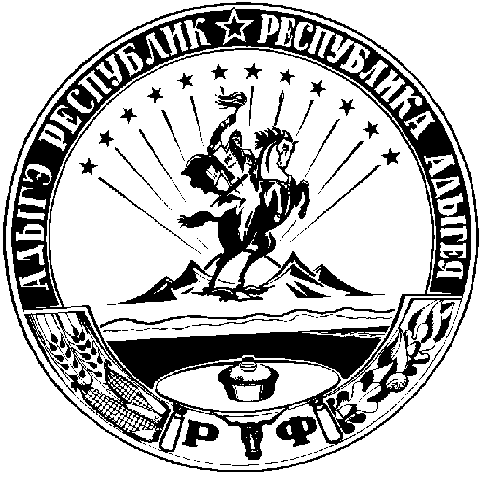 